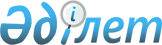 Об утверждении правил предоставления информации по медицинским отходамПриказ Министра здравоохранения Республики Казахстан от 30 ноября 2020 года № ҚР ДСМ-219/2020. Зарегистрирован в Министерстве юстиции Республики Казахстан 2 декабря 2020 года № 21704.
      В соответствии с подпунктом 13) статьи 9 и пунктом 7 статьи 100 Кодекса Республики Казахстан от 7 июля 2020 года "О здоровье народа и системе здравоохранения", подпунктом 2) пункта 3 статьи 16 Закона Республики Казахстан от 19 марта 2010 года "О государственной статистике", ПРИКАЗЫВАЮ:
      1. Утвердить прилагаемые Правила предоставления информации по медицинским отходам.
      2. Признать утратившим силу приказ Министра здравоохранения Республики Казахстан от 30 марта 2019 года № ҚР ДСМ-15 "Об утверждении правил предоставления информации по медицинским отходам" (зарегистрирован в Реестре государственной регистрации нормативных правовых актов под № 18459, опубликован 17 апреля 2019 года в Эталонном контрольном банке нормативных правовых актов Республики Казахстан).
      3. Комитету санитарно-эпидемиологического контроля Министерства здравоохранения Республики Казахстан в установленном законодательством Республики Казахстан порядке обеспечить:
      1) государственную регистрацию настоящего приказа в Министерстве юстиции Республики Казахстан;
      2) размещение настоящего приказа на интернет-ресурсе Министерства здравоохранения Республики Казахстан;
      3) в течение десяти рабочих дней после государственной регистрации настоящего приказа представление в Юридический департамент Министерства здравоохранения Республики Казахстан сведений об исполнении мероприятий, предусмотренных подпунктами 1) и 2) настоящего пункта.
      4. Контроль за исполнением настоящего приказа возложить на курирующего вице-министра здравоохранения Республики Казахстан.
      5. Настоящий приказ вводится в действие по истечении десяти календарных дней после дня его первого официального опубликования.
      "СОГЛАСОВАН"
Бюро национальной статистики
Агентства по стратегическому
планированию и реформам
Республики Казахстан
      "СОГЛАСОВАН"
Министерство экологии, 
геологии и природных ресурсов
Республики Казахстан Правила предоставления информации по медицинским отходам  Глава 1. Общие положения
      1. Настоящие Правила предоставления информации по медицинским отходам (далее – Правила) разработаны в соответствии с пунктом 7 статьи 100 Кодекса Республики Казахстан от 7 июля 2020 года "О здоровье народа и системе здравоохранения", подпунктом 2) пункта 3 статьи 16 Закона Республики Казахстан от 19 марта 2010 года "О государственной статистике" определяют порядок и периодичность предоставления информации по медицинским отходам.
      2. В настоящих Правилах использованы следующие основные понятия:
      1) собственники отходов – физические или юридические лица, осуществляющие обращение с медицинскими отходами;
      2) специализированные организации – субъекты, деятельность которых связана со сбором, обезвреживанием, хранением, захоронением и утилизацией медицинских отходов;
      3) медицинские отходы – отходы, образующиеся в процессе оказания медицинских услуг и проведения медицинских манипуляций, классифицируемые по классам опасности;
      4) удаление медицинских отходов – операции по захоронению и уничтожению отходов;
      5) обращение с медицинскими отходами – виды деятельности, связанные с отходами, включая предупреждение и минимизацию образования отходов, учет и контроль, накопление отходов, а также сбор, переработку, утилизацию, обезвреживание, транспортировку, хранение (складирование), удаление отходов и иные действия связанные с ними;
      6) обезвреживание медицинских отходов – уменьшение или устранение опасных свойств отходов путем механической, физико-химической или биологической обработки;
      7) утилизация медицинских отходов – использование отходов в качестве вторичных материальных или энергетических ресурсов;
      8) захоронение медицинских отходов – размещение отходов в назначенном месте для хранения в течение неограниченного срока, исключающее опасное воздействие захороненных отходов на здоровье населения и окружающую среду. Глава 2. Порядок предоставления информации по медицинским отходам
      3. Организации здравоохранения ведут ежедневный учет образованных медицинских отходов в журнале по форме, согласно приложению 1 к настоящим правилам.
      4. Специализированные организации ведут журнал ежедневного учета по обезвреживанию и (или) удалению медицинских отходов по форме согласно приложению 2 к настоящим правилам.
      5. Собственники отходов согласно статье 296 и главой 19 Экологического кодекса Республики Казахстан представляют информацию по медицинским отходам уполномоченному органу в области охраны окружающей среды в виде ежегодного отчета в области обращения с медицинскими отходами (далее – отчет) для внесения их в Государственный кадастр отходов производства и потребления.
      6. Отчет предоставляется ежегодно по состоянию на 1 января до 1 марта года, следующего за отчетным в уполномоченный орган в области охраны окружающей среды посредством заполнения формы, предназначенной для сбора административных данных, согласно приложениям 3 и 4 к настоящим Правилам и подписания его уполномоченным лицом, ответственным за представление информации.
      7. Собственники отходов обеспечивают полноту, непрерывность и достоверность данных отчетов.
      8. Собственники отходов хранят документацию по учету отходов не менее пяти лет.
      9. Территориальные подразделения государственного органа в сфере санитарно-эпидемиологического благополучия населения через систему охраны окружающей среды проводят анализ данных по медицинским отходам при осуществлении государственного контроля и надзора. Журнал ежедневного учета медицинских отходов ______________________________________ за 20___ год 
(наименование объекта здравоохранения)
      Продолжение таблицы
      * показатели объемов образования отходов класса "А" заполняются ежеквартально, по итогам полугодия и года, согласно накладным на вывоз отходов ТБО
      продолжение таблицы
      Продолжение таблицы
      Примечание.
      Форма ежедневного учета заполняется в электронном виде, в формате xls (Microsoft Excel). Журнал ежедневного учета по обезвреживанию и (или) удалению медицинских отходов ____________________________________________ за20___год
(Наименование специализированной организации)
      Продолжение таблицы
      продолжение таблицы
      Продолжение таблицы
      Примечание.
      Форма ежедневного учета заполняется в электронном виде, в формате xls. Форма, предназначенная для сбора административных данных  Отчет организации здравоохранения в области обращения с медицинскими отходами
      Представляется: уполномоченному органу в области охраны окружающей среды
      Форма административных данных размещена на Интернет-ресурсе: https://www.gov.kz/memleket/entities/dsm?lang=ru
      Индекс формы административных данных: МО-1
      Периодичность: ежегодная
      Отчетный период: по состоянию на "___" ____________ 20___года
      Круг лиц, представляющих информацию: организации здравоохранения
      Срок представления формы административных данных: ежегодно по состоянию на 1 января до 1 марта года, следующего за отчетным 
      БИН или ИИН организации здравоохранения: 
      Продолжение таблицы
      Продолжение таблицы
      Продолжение таблицы Пояснение по заполнению формы, предназначенной для сбора административных данных Отчет организации здравоохранения в области обращения с медицинскими отходами (Индекс: МО-1, периодичность ежегодная) Глава 1. Общие положения
      1. Настоящее пояснение определяет единые требования по заполнению формы "Отчет организации здравоохранения в области обращения с медицинскими отходами" (далее – Форма).
      2. Форма заполняется организациями здравоохранения и предоставляется уполномоченному органу в области охраны окружающей среды.
      3. Форма подписывается руководителем, либо лицом, исполняющим его обязанности, с указанием его фамилии и инициалов.
      4. Форма предоставляется ежегодно по состоянию на 1 января до 1 марта года, следующего за отчетным
      5. Форма заполняется на государственном и русском языках. Глава 2. Пояснение по заполнению Формы
      В графах 1-2 указываются данные по медицинским отходам класса "А" (в кубических метров).
      В графе 1 указывается сколько образовано.
      В графе 2 указывается сколько передано сторонним организациям на обезвреживание.
      В графах 3-14 указываются данные по медицинским отходам класса "Б" (в тоннах).
      В графах 3-6 указываются информация по биологическим и анатомическим отходам. 
      В графе 3 указывается количество образованных отходов.
      В графах 4-5 указываются количество отходов, обезвреженных самим объектом здравоохранения.
      В графе 4 указывается количество отходов, обезвреженных методом сжигание.
      В графе 5 указывается количество отходов, обезвреженных несжигающими методами.
      В графе 6 указывается количество отходов, переданных сторонним организациям на обезвреживание (утилизацию).
      В графах 7-10 указываются данные по острым, колющим отходам.
      В графе 7 указывается количество образованных отходов.
      В графах 8-9 указываются количество отходов, обезвреженных самим объектом здравоохранения.
      В графе 8 указывается количество отходов, обезвреженных методом сжигание.
      В графе 9 указывается количество отходов, обезвреженных несжигающими методами.
      В графе 10 указывается количество отходов, переданных сторонним организациям на обезвреживание (утилизацию).
      В графах 11-14 указываются данные по прочим отходам.
      В графе 11 указывается количество образованных отходов.
      В графах 12-13 указываются количество отходов, обезвреженных самим объектом здравоохранения.
      В графе 12 указывается количество отходов, обезвреженных методом сжигание.
      В графе 13 указывается количество отходов, обезвреженных несжигающими методами.
      В графе 14 указывается количество отходов, переданных сторонним организациям на обезвреживание (утилизацию).
      В графах 15-26 указываются данные по медицинским отходам класса "В" (в тоннах).
      В графах 15-18 указываются данные по биологическим и анатомическим отходам. 
      В графе 15 указывается количество образованных отходов.
      В графах 16-17 указываются количество отходов, обезвреженных самим объектом здравоохранения.
      В графе 16 указывается количество отходов, обезвреженных методом сжигание.
      В графе 17 указывается количество отходов, обезвреженных несжигающими методами.
      В графе 18 указывается количество отходов, переданных сторонним организациям на обезвреживание (утилизацию).
      В графах 19-22 указываются данные по острым, колющим отходам.
      В графе 19 указывается количество образованных отходов.
      В графах 20-21 указываются количество отходов, обезвреженных самим объектом здравоохранения.
      В графе 20 указывается количество отходов, обезвреженных методом сжигание.
      В графе 21 указывается количество отходов, обезвреженных несжигающими методами.
      В графе 22 указывается количество отходов, переданных сторонним организациям на обезвреживание (утилизацию).
      В графах 23-26 указываются данные по прочим отходам.
      В графе 23 указывается количество образованных отходов.
      В графах 24-25 указываются количество отходов, обезвреженных самим объектом здравоохранения.
      В графе 24 указывается количество отходов, обезвреженных методом сжигание.
      В графе 25 указывается количество отходов, обезвреженных несжигающими методами.
      В графе 26 указывается количество отходов, переданных сторонним организациям на обезвреживание (утилизацию).
      В графах 27-34 указываются данные по медицинским отходам класса "Г".
      В графах 27-28 указываются данные по ртутьсодержащим предметам (в штуках).
      В графе 27 указывается количество образованных отходов.
      В графе 28 указывается количество отходов, переданных сторонним организациям на обезвреживание (утилизацию).
      В графах 29-32 указываются данные по лекарственным средствам (жидкие в литрах, твердые в тоннах).
      В графе 29 указывается количество образованных отходов.
      В графах 30-31 указываются количество отходов, обезвреженных самим объектом здравоохранения.
      В графе 30 указывается количество отходов, обезвреженных методом сжигание.
      В графе 31 указывается количество отходов, обезвреженных несжигающими методами.
      В графе 32 указывается количество отходов, переданных сторонним организациям на обезвреживание (утилизацию).
      В графах 33-34 указываются данные по прочим отходам.
      В графе 33 указывается количество образованных отходов.
      В графе 34 указывается количество отходов, переданных сторонним организациям на обезвреживание (утилизацию).
      В графах 35-36 указываются данные по медицинским отходам класса "Д".
      В графе 35 указывается количество образованных отходов.
      В графе 36 указывается количество отходов, переданных сторонним организациям на обезвреживание (утилизацию).
      В графах 37-40 указываются данные по медицинским отходам, переданным сторонним организациям (на обезвреживание, утилизацию, демеркуризацию).
      В графе 37 указывается класс отходов.
      В графах 38-40 указываются реквизиты отгрузки.
      В графе 38 указывается наименование специализированной организации.
      В графе 39 указывается основание для передачи отходов специализированным организациям (дата и № договора). Форма, предназначенная для сбора административных данных Отчет специализированной организации в области обращения с медицинскими отходами 
      Представляется: уполномоченному органу в области охраны окружающей среды
      Форма административных данных размещена на Интернет-ресурсе: https://www.gov.kz/memleket/entities/dsm?lang=ru
      Индекс формы административных данных: МО-2
      Периодичность: ежегодная
      Отчетный период: по состоянию на "___" ____________ 20___года
      Круг лиц, представляющих информацию: специализированные организаций
      Срок представления формы административных данных: ежегодно по состоянию на 1 января до 1 марта года, следующего за отчетным 
      БИН или ИИН специализированной организации: 
      Продолжение таблицы
      Продолжение таблицы
      Продолжение таблицы Пояснение по заполнению формы, предназначенной для сбора административных данных Отчет специализированной организации в области обращения с медицинскими отходами (Индекс: МО-2, периодичность ежегодная) Глава 1. Общие положения
      1. Настоящее пояснение определяет единые требования по заполнению формы "Отчет специализированной организации в области обращения с медицинскими отходами" (далее – Форма).
      2. Форма заполняется специализированной организацией и предоставляется уполномоченному органу в области охраны окружающей среды.
      3. Форма подписывается руководителем, либо лицом, исполняющим его обязанности, с указанием его фамилии и инициалов.
      4. Форма предоставляется ежегодно по состоянию на 1 января до 1 марта года, следующего за отчетным
      5. Форма заполняется на государственном и русском языках. Глава 2. Пояснение по заполнению Формы
      В графах 1-13 указываются данные по медицинским отходам класса "Б" (в тоннах).
      В графах 1-5 указываются данные по биологическим и анатомическим отходам.
      В графе 1 указывается количество отходов, принятых от организаций здравоохранения и других специализированных организаций.
      В графе 2-3 указываются данные обезвреженных отходов.
      В графе 2 указывается количество отходов, обезвреженных методом сжигание.
      В графе 3 указывается количество отходов, обезвреженных несжигающими методами.
      В графе 4 указывается количество захороненных отходов.
      В графе 5 указывается количество отходов, переданных на захоронение.
      В графах 6-9 указываются данные по острым, колющим отходам.
      В графе 6 указывается количество отходов, принятых от организаций здравоохранения и других специализированных организаций.
      В графе 7-8 указываются данные обезвреженных отходов.
      В графе 7 указывается количество отходов, обезвреженных методом сжигание.
      В графе 8 указывается количество отходов, обезвреженных несжигающими методами.
      В графе 9 указывается количество отходов, переданных на утилизацию или переработку.
      В графах 10-13 указываются данные по прочим отходам.
      В графе 10 указывается количество отходов, принятых от организаций здравоохранения и других специализированных организаций.
      В графе 11-12 указываются данные обезвреженных отходов.
      В графе 11 указывается количество отходов, обезвреженных методом сжигание.
      В графе 12 указывается количество отходов, обезвреженных несжигающими методами.
      В графе 13 указывается количество отходов, переданных на утилизацию или переработку.
      В графах 14-26 указываются данные по медицинским отходам класса "В" (в тоннах).
      В графах 14-18 указываются данные по биологическим и анатомическим отходам.
      В графе 14 указывается количество отходов, принятых от организаций здравоохранения и других специализированных организаций.
      В графе 15-16 указываются данные обезвреженных отходов.
      В графе 15 указывается количество отходов, обезвреженных методом сжигание.
      В графе 16 указывается количество отходов, обезвреженных несжигающими методами.
      В графе 17 указывается количество захороненных отходов.
      В графе 18 указывается количество отходов, переданных на захоронение.
      В графах 19-22 указываются данные по острым, колющим отходам.
      В графе 19 указывается количество отходов, принятых от организаций здравоохранения и других специализированных организаций.
      В графе 20-21 указываются данные обезвреженных отходов.
      В графе 20 указывается количество отходов, обезвреженных методом сжигание.
      В графе 21 указывается количество отходов, обезвреженных несжигающими методами.
      В графе 22 указывается количество отходов, переданных на утилизацию или переработку.
      В графах 23-26 указываются данные по прочим отходам.
      В графе 23 указывается количество отходов, принятых от организаций здравоохранения и других специализированных организаций.
      В графе 24-25 указываются данные обезвреженных отходов.
      В графе 24 указывается количество отходов, обезвреженных методом сжигание.
      В графе 25 указывается количество отходов, обезвреженных несжигающими методами.
      В графе 26 указывается количество отходов, переданных на утилизацию или переработку.
      В графах 27-38 указываются данные по медицинским отходам класса "Г".
      В графах 27-31 указываются данные по ртутьсодержащим отходам (в штуках).
      В графе 27 указывается количество отходов, принятых от организаций здравоохранения и других специализированных организаций.
      В графах 28-30 указываются данные демеркуризованных отходов.
      В графе 28 указывается количество отходов, демеркуризованных механико-химическим методом.
      В графе 29 указывается количество отходов, демеркуризованных термо-вакуумным методом.
      В графе 30 указывается количество отходов, демеркуризованных иными методами.
      В графе 31 указывается количество отходов, переданных на демеркуризацию.
      В графах 32-35 указываются данные по лекарственным средствам (жидкие в литрах, твердые в тоннах).
      В графе 32 указывается количество отходов, принятых от организаций здравоохранения и других специализированных организаций.
      В графах 33-34 указываются данные по обезвреженным отходам.
      В графе 33 указывается количество отходов, обезвреженных методом сжигание.
      В графе 34 указывается количество отходов, обезвреженных несжигающим методом.
      В графе 35 указывается количество отходов, переданных на утилизацию.
      В графах 36-38 указываются данные по прочим отходам.
      В графе 36 указывается количество отходов, принятых от организаций здравоохранения и других специализированных организаций.
      В графе 37 указывается количество отходов, переданных на захоронение.
      В графе 38 указывается количество отходов, переданных на утилизацию.
      В графах 39-41 указываются данные по медицинским отходам класса "Д" (в тоннах).
      В графе 39 указывается количество отходов, принятых от организаций здравоохранения и других специализированных организаций.
      В графе 40 указывается количество захороненных отходов.
      В графе 41 указывается количество отходов, переданных на захоронение.
      В графах 42-44 указываются данные по медицинским отходам, переданным сторонним организациям (на обезвреживание, утилизацию, демеркуризацию).
      В графе 42 указывается класс отходов.
      В графах 43-44 указываются реквизиты отгрузки.
      В графе 43 указывается наименование специализированной организации.
      В графе 44 указывается основание для передачи отходов специализированным организациям (дата и № договора).
					© 2012. РГП на ПХВ «Институт законодательства и правовой информации Республики Казахстан» Министерства юстиции Республики Казахстан
				
      Министр здравоохранения
Республики Казахстан 

А. Цой
Утвержден приказом
Министра здравоохранения
Республики Казахстан
от 30 ноября 2020 года
№ ҚР ДСМ-219/2020Приложение 1
 к Правилам предоставления 
информации по медицинским отходам ФормаТаблица
дата
класс "А"*(м3)
класс "А"*(м3)
класс "Б"
класс "Б"
класс "Б"
класс "Б"
дата
класс "А"*(м3)
класс "А"*(м3)
Биологические/ анатомические отходы (кг)
Биологические/ анатомические отходы (кг)
Биологические/ анатомические отходы (кг)
Биологические/ анатомические отходы (кг)
дата
образовано
Передано сторонним организациям на обезвреживание (утилизацию)
образовано
Обезврежено (утилизировано) самим объектом здравоохранения
Обезврежено (утилизировано) самим объектом здравоохранения
Передано сторонним организациям на обезвреживание (утилизацию)
дата
образовано
Передано сторонним организациям на обезвреживание (утилизацию)
образовано
сжиганием
несжигающими методами
Передано сторонним организациям на обезвреживание (утилизацию)
1
2
3
4
5
6
7
класс "Б"
класс "Б"
класс "Б"
класс "Б"
класс "Б"
класс "Б"
класс "Б"
класс "Б"
Острые, колющие отходы (кг)
Острые, колющие отходы (кг)
Острые, колющие отходы (кг)
Острые, колющие отходы (кг)
Прочие (кг)
Прочие (кг)
Прочие (кг)
Прочие (кг)
образовано
Обезврежено (утилизировано) самим объектом здравоохранения
Обезврежено (утилизировано) самим объектом здравоохранения
Передано сторонним организациям на обезвреживание (утилизацию)
образовано
Обезврежено (утилизировано) самим объектом здравоохранения
Обезврежено (утилизировано) самим объектом здравоохранения
Передано сторонним организациям на обезвреживание (утилизацию)
образовано
сжиганием
несжигающими методами
Передано сторонним организациям на обезвреживание (утилизацию)
образовано
сжиганием
несжигающими методами
Передано сторонним организациям на обезвреживание (утилизацию)
8
9
10
11
12
13
14
15
класс "В"
класс "В"
класс "В"
класс "В"
класс "В"
класс "В"
класс "В"
класс "В"
класс "В"
класс "В"
класс "В"
класс "В"
Биологические/анатомические отходы (кг)
Биологические/анатомические отходы (кг)
Биологические/анатомические отходы (кг)
Биологические/анатомические отходы (кг)
Острые, колющие отходы (кг)
Острые, колющие отходы (кг)
Острые, колющие отходы (кг)
Острые, колющие отходы (кг)
Прочие (кг)
Прочие (кг)
Прочие (кг)
Прочие (кг)
образовано
Обезврежено (утилизировано) самим объектом здравоохранения
Обезврежено (утилизировано) самим объектом здравоохранения
Передано сторонним организациям на обезвреживание (утилизацию)
образовано
Обезврежено (утилизировано) самим объектом здравоохранения
Обезврежено (утилизировано) самим объектом здравоохранения
Передано сторонним организациям на обезвреживание (утилизацию)
образовано
Обезврежено (утилизировано) самим объектом здравоохранения
Обезврежено (утилизировано) самим объектом здравоохранения
Передано сторонним организациям на обезвреживание (утилизацию)
образовано
сжиганием
несжигающими методами
Передано сторонним организациям на обезвреживание (утилизацию)
образовано
сжиганием
несжигающими методами
Передано сторонним организациям на обезвреживание (утилизацию)
образовано
сжиганием
несжигающими методами
Передано сторонним организациям на обезвреживание (утилизацию)
16
17
18
19
20
21
22
23
24
25
26
27
класс "Г"
класс "Г"
класс "Г"
класс "Г"
класс "Г"
класс "Г"
класс "Г"
класс "Г"
Класс "Д" (кг)
Класс "Д" (кг)
Ртуть содержащие предметы (шт)
Ртуть содержащие предметы (шт)
Лекарственные средства жидкие (л), твердые (кг)
Лекарственные средства жидкие (л), твердые (кг)
Лекарственные средства жидкие (л), твердые (кг)
Лекарственные средства жидкие (л), твердые (кг)
Прочие (кг)
Прочие (кг)
Класс "Д" (кг)
Класс "Д" (кг)
образовано
Передано сторонникам на обезвреживание (утилизацию)
образовано
Обезврежено (утилизировано) самим объектом здравоохранения
Обезврежено (утилизировано) самим объектом здравоохранения
Передано сторонним организациям на обезвреживание (утилизацию)
образовано
Передано сторонним организациям на обезвреживание (утилизацию)
образовано
Передано сторонникам на обезвреживание (утилизацию)
образовано
Передано сторонникам на обезвреживание (утилизацию)
образовано
сжиганием
несжигающими методами
Передано сторонним организациям на обезвреживание (утилизацию)
образовано
Передано сторонним организациям на обезвреживание (утилизацию)
образовано
Передано сторонникам на обезвреживание (утилизацию)
28
29
30
31
32
33
34
35
36
37Приложение 2 к Правилам
предоставления информации по
медицинским отходамФорма Таблица 
Класс "Б"
Класс "Б"
Класс "Б"
Класс "Б"
Класс "Б"
Класс "Б"
Класс "Б"
Класс "Б"
Класс "Б"
Класс "Б"
Биологические и анатомические отходы (тонн)
Биологические и анатомические отходы (тонн)
Биологические и анатомические отходы (тонн)
Биологические и анатомические отходы (тонн)
Острые, колющие отходы (тонн)
Острые, колющие отходы (тонн)
Острые, колющие отходы (тонн)
Прочие (тонн)
Прочие (тонн)
Прочие (тонн)
Принято от организаций здравоохранения и других специализированных организации
Обезврежено
Захоронено
Передано на захоронение
Принято от организаций здравоохранения и других специализированных организации
Обезврежено
Передано на утилизацию или переработку отходов
Принято от организаций здравоохранения и других специализированных организации
Обезврежено
Передано на утилизацию или переработку отходов
1
2
3
4
5
6
7
8
9
10
Класс "В"
Класс "В"
Класс "В"
Класс "В"
Класс "В"
Класс "В"
Класс "В"
Класс "В"
Класс "В"
Класс "В"
Биологические и анатомические отходы (тонн)
Биологические и анатомические отходы (тонн)
Биологические и анатомические отходы (тонн)
Биологические и анатомические отходы (тонн)
Острые, колющие отходы (тонн)
Острые, колющие отходы (тонн)
Острые, колющие отходы (тонн)
Прочие (тонн)
Прочие (тонн)
Прочие (тонн)
Принято от организаций здравоохранения и других специализированных организации
Обезврежено
Захоронено
Передано на захоронение
Принято от организаций здравоохранения и других специализированных организации
Обезврежено
Передано на утилизацию или переработку отходов
Принято от организаций здравоохранения и других специализированных организации
Обезврежено
Передано на утилизацию или переработку отходов
11
12
13
14
15
16
17
18
19
20
Класс "Г"
Класс "Г"
Класс "Г"
Класс "Г"
Класс "Г"
Класс "Г"
Класс "Г"
Класс "Г"
Класс "Г"
Класс "Г"
Класс "Г"
Класс "Г"
Ртутьсодержащие предметы (шт)
Ртутьсодержащие предметы (шт)
Ртутьсодержащие предметы (шт)
Ртутьсодержащие предметы (шт)
Ртутьсодержащие предметы (шт)
Лекарственные средства жидкие (л), твердые (тонн)
Лекарственные средства жидкие (л), твердые (тонн)
Лекарственные средства жидкие (л), твердые (тонн)
Лекарственные средства жидкие (л), твердые (тонн)
Прочие (тонн)
Прочие (тонн)
Прочие (тонн)
Принято от организаций здравоохранения и других специализированных организаций
Демеркуризировано
Демеркуризировано
Демеркуризировано
Передано на демеркуризацию
Принято от организаций здравоохранения и других специализированных организаций
Обезврежено
Обезврежено
Передано на утилизацию
Принято от организаций здравоохранения и других специализированных организаций
Передано на захоронение
Передано на утилизацию
Принято от организаций здравоохранения и других специализированных организаций
Механико-химическим
Термо-вакуумным
Иными методами
Передано на демеркуризацию
Принято от организаций здравоохранения и других специализированных организаций
Сжиганием
Несжигающими методами
Передано на утилизацию
Принято от организаций здравоохранения и других специализированных организаций
Передано на захоронение
Передано на утилизацию
21
22
23
24
25
26
27
28
29
30
31
32
Класс "Д" (тонн)
Класс "Д" (тонн)
Класс "Д" (тонн)
Дата
Принято от организаций здравоохранения и других специализированных организаций
Захоронено
Передано на захоронение
Дата
33
34
35
36Приложение 3 к Правилам
предоставления информации по
медицинским отходамТаблица 
Класс "А" (м3)
Класс "А" (м3)
Класс "Б"
Класс "Б"
Класс "Б"
Класс "Б"
Класс "Б"
Класс "Б"
Класс "Б"
Класс "Б"
Класс "Б"
Класс "Б"
Класс "Б"
Класс "Б"
Класс "А" (м3)
Класс "А" (м3)
Биологические и анатомические отходы (тонн)
Биологические и анатомические отходы (тонн)
Биологические и анатомические отходы (тонн)
Биологические и анатомические отходы (тонн)
Острые, колющие отходы (тонн)
Острые, колющие отходы (тонн)
Острые, колющие отходы (тонн)
Острые, колющие отходы (тонн)
Прочие (тонн)
Прочие (тонн)
Прочие (тонн)
Прочие (тонн)
Образовано
Передано сторонним организациям на обезвреживание
Образовано
Обезврежено самим объектом здравоохранения
Обезврежено самим объектом здравоохранения
Передано сторонним организациям на обезвреживание (утилизацию)
Образовано
Обезврежено самим объектом здравоохранения
Обезврежено самим объектом здравоохранения
Передано сторонним организациям на обезвреживание (утилизацию)
Образовано
Обезврежено самим объектом здравоохранения
Обезврежено самим объектом здравоохранения
Передано сторонним организациям на обезвреживание (утилизацию)
Образовано
Передано сторонним организациям на обезвреживание
Образовано
Сжиганием
Не сжигающими методами
Передано сторонним организациям на обезвреживание (утилизацию)
Образовано
Сжиганием
Не сжигающими методами
Передано сторонним организациям на обезвреживание (утилизацию)
Образовано
Сжиганием
Не сжигающими методами
Передано сторонним организациям на обезвреживание (утилизацию)
1
2
3
4
5
6
7
8
9
10
11
12
13
14
Класс "В"
Класс "В"
Класс "В"
Класс "В"
Класс "В"
Класс "В"
Класс "В"
Класс "В"
Класс "В"
Класс "В"
Класс "В"
Класс "В"
Биологические и анатомические отходы (тонн)
Биологические и анатомические отходы (тонн)
Биологические и анатомические отходы (тонн)
Биологические и анатомические отходы (тонн)
Острые, колющие отходы (тонн)
Острые, колющие отходы (тонн)
Острые, колющие отходы (тонн)
Острые, колющие отходы (тонн)
Прочие (тонн)
Прочие (тонн)
Прочие (тонн)
Прочие (тонн)
Образовано
Обезврежено самим объектом здравоохранения
Обезврежено самим объектом здравоохранения
Передано сторонним организациям на обезвреживание (утилизацию)
Образовано
Обезврежено самим объектом здравоохранения
Обезврежено самим объектом здравоохранения
Передано сторонним организациям на обезвреживание (утилизацию)
Образовано
Обезврежено самим объектом здравоохранения
Обезврежено самим объектом здравоохранения
Передано сторонним организациям на обезвреживание (утилизацию)
Образовано
Сжиганием
Не сжигающими методами
Передано сторонним организациям на обезвреживание (утилизацию)
Образовано
Сжиганием
Не сжигающими методами
Передано сторонним организациям на обезвреживание (утилизацию)
Образовано
Сжиганием
Не сжигающими методами
Передано сторонним организациям на обезвреживание (утилизацию)
15
16
17
18
19
20
21
22
23
24
25
26
Класс "Г"
Класс "Г"
Класс "Г"
Класс "Г"
Класс "Г"
Класс "Г"
Класс "Г"
Класс "Г"
Ртуть содержащие предметы (шт)
Ртуть содержащие предметы (шт)
Лекарственные средства жидкие (л), твердые (тонн)
Лекарственные средства жидкие (л), твердые (тонн)
Лекарственные средства жидкие (л), твердые (тонн)
Лекарственные средства жидкие (л), твердые (тонн)
Прочие (кг)
Прочие (кг)
Образовано
Передано сторонним организациям на обезвреживание (утилизацию)
Образовано
Обезврежено самим объектом здравоохранения
Обезврежено самим объектом здравоохранения
Передано сторонним организациям на обезвреживание (утилизацию)
Образовано
Передано сторонним организациям на обезвреживание (утилизацию)
Образовано
Передано сторонним организациям на обезвреживание (утилизацию)
Образовано
Сжиганием
Несжигающими методами
Передано сторонним организациям на обезвреживание (утилизацию)
Образовано
Передано сторонним организациям на обезвреживание (утилизацию)
27
28
29
30
31
32
33
34
Класс "Д" (кг)
Класс "Д" (кг)
Передано сторонним организациям (на обезвреживание, утилизацию, демеркуризацию)
Передано сторонним организациям (на обезвреживание, утилизацию, демеркуризацию)
Передано сторонним организациям (на обезвреживание, утилизацию, демеркуризацию)
Передано сторонним организациям (на обезвреживание, утилизацию, демеркуризацию)
Образовано
Передано сторонним организациям на обезвреживание (утилизацию)
Класс отходов
Реквизиты отгрузки
Реквизиты отгрузки
Реквизиты отгрузки
Образовано
Передано сторонним организациям на обезвреживание (утилизацию)
Класс отходов
Наименование организации
Основание для передачи (дата и № договора)
Основание для передачи (дата и № договора)
35
36
37
38
39
39
Наименование организации здравоохранения________________________
Наименование организации здравоохранения________________________
Наименование организации здравоохранения________________________
Наименование организации здравоохранения________________________
Наименование организации здравоохранения________________________
Адрес (область, район, населенный пункт) ___________________
Телефон ______________________________________________________
Телефон ______________________________________________________
Телефон ______________________________________________________
Телефон ______________________________________________________
Телефон ______________________________________________________
Телефон ______________________________________________________
Адрес электронной почты _______________________________________
Адрес электронной почты _______________________________________
Адрес электронной почты _______________________________________
Адрес электронной почты _______________________________________
Адрес электронной почты _______________________________________
Адрес электронной почты _______________________________________
Ответственное лицо ______________________________________
Ответственное лицо ______________________________________
Ответственное лицо ______________________________________
Ответственное лицо ______________________________________
Ответственное лицо ______________________________________
____________________

подпись, телефон
фамилия, имя и отчество (при его наличии)
фамилия, имя и отчество (при его наличии)
фамилия, имя и отчество (при его наличии)
фамилия, имя и отчество (при его наличии)
фамилия, имя и отчество (при его наличии)
Руководитель или лицо, исполняющее его обязанности _____________________________________________________
Руководитель или лицо, исполняющее его обязанности _____________________________________________________
Руководитель или лицо, исполняющее его обязанности _____________________________________________________
Руководитель или лицо, исполняющее его обязанности _____________________________________________________
Руководитель или лицо, исполняющее его обязанности _____________________________________________________
____________________

подпись
фамилия, имя и отчество (при его наличии)
фамилия, имя и отчество (при его наличии)
фамилия, имя и отчество (при его наличии)
фамилия, имя и отчество (при его наличии)
фамилия, имя и отчество (при его наличии)Приложение 4 к Правилам
предоставления информации по
медицинским отходамТаблица 
Класс "Б"
Класс "Б"
Класс "Б"
Класс "Б"
Класс "Б"
Класс "Б"
Класс "Б"
Класс "Б"
Класс "Б"
Класс "Б"
Класс "Б"
Класс "Б"
Класс "Б"
Класс "Б"
Биологические и анатомические отходы (тонн)
Биологические и анатомические отходы (тонн)
Биологические и анатомические отходы (тонн)
Биологические и анатомические отходы (тонн)
Биологические и анатомические отходы (тонн)
Острые, колющие отходы (тонн)
Острые, колющие отходы (тонн)
Острые, колющие отходы (тонн)
Острые, колющие отходы (тонн)
Острые, колющие отходы (тонн)
Прочие (тонн)
Прочие (тонн)
Прочие (тонн)
Прочие (тонн)
Принято от организаций здравоохранения и других специализированных организаций
Обезврежено
Обезврежено
Захоронено
Передано на захоронение
Принято от организаций здравоохранения и других специализированных организаций
Обезврежено
Обезврежено
Обезврежено
Передано на утилизацию или переработку отходов
Принято от организаций здравоохранения и других специализированных организаций
Обезврежено
Обезврежено
Передано на утилизацию или переработку отходов
Принято от организаций здравоохранения и других специализированных организаций
Сжиганием
Несжигающими методами
Захоронено
Передано на захоронение
Принято от организаций здравоохранения и других специализированных организаций
Сжиганием
Несжигающими методами
Несжигающими методами
Передано на утилизацию или переработку отходов
Принято от организаций здравоохранения и других специализированных организаций
Сжиганием
Несжигающими методами
Передано на утилизацию или переработку отходов
1
2
3
4
5
6
7
7
8
9
10
11
12
13
Класс "В"
Класс "В"
Класс "В"
Класс "В"
Класс "В"
Класс "В"
Класс "В"
Класс "В"
Класс "В"
Класс "В"
Класс "В"
Класс "В"
Класс "В"
Биологические и анатомические отходы (тонн)
Биологические и анатомические отходы (тонн)
Биологические и анатомические отходы (тонн)
Биологические и анатомические отходы (тонн)
Биологические и анатомические отходы (тонн)
Острые, колющие отходы (тонн)
Острые, колющие отходы (тонн)
Острые, колющие отходы (тонн)
Острые, колющие отходы (тонн)
Прочие (тонн)
Прочие (тонн)
Прочие (тонн)
Прочие (тонн)
Принято от организаций здравоохранения и других специализированных организаций
Обезврежено
Обезврежено
Захоронено
Передано на захоронение
Принято от организаций здравоохранения и других специализированных организаций
Обезврежено
Обезврежено
Передано на утилизацию или переработку отходов
Принято от организаций здравоохранения и других специализированных организаций
Обезврежено
Обезврежено
Передано на утилизацию или переработку отходов
Принято от организаций здравоохранения и других специализированных организаций
Сжиганием
Несжигающими методами
Захоронено
Передано на захоронение
Принято от организаций здравоохранения и других специализированных организаций
Сжиганием
Несжигающими методами
Передано на утилизацию или переработку отходов
Принято от организаций здравоохранения и других специализированных организаций
Сжиганием
Несжигающими методами
Передано на утилизацию или переработку отходов
14
15
16
17
18
19
20
21
22
23
24
25
26
Класс "Г"
Класс "Г"
Класс "Г"
Класс "Г"
Класс "Г"
Класс "Г"
Класс "Г"
Класс "Г"
Класс "Г"
Класс "Г"
Класс "Г"
Класс "Г"
Ртутьсодержащие предметы (шт)
Ртутьсодержащие предметы (шт)
Ртутьсодержащие предметы (шт)
Ртутьсодержащие предметы (шт)
Ртутьсодержащие предметы (шт)
Лекарственные средства жидкие (л), твердые (тонн)
Лекарственные средства жидкие (л), твердые (тонн)
Лекарственные средства жидкие (л), твердые (тонн)
Лекарственные средства жидкие (л), твердые (тонн)
Прочие (тонн)
Прочие (тонн)
Прочие (тонн)
Принято от организаций здравоохранения и других специализированных организаций
Демеркуризировано
Демеркуризировано
Демеркуризировано
Передано на демеркуризацию
Принято от организаций здравоохранения и других специализированных организаций
Обезврежено
Обезврежено
Передано на утилизацию
Принято от организаций здравоохранения и других специализированных организаций
Передано на захоронение
Передано на утилизацию
Принято от организаций здравоохранения и других специализированных организаций
Механико-химическим
Термо-вакуумным
Иными методами
Передано на демеркуризацию
Принято от организаций здравоохранения и других специализированных организаций
Сжиганием
Несжигающими методами
Передано на утилизацию
Принято от организаций здравоохранения и других специализированных организаций
Передано на захоронение
Передано на утилизацию
27
28
29
30
31
32
33
34
35
36
37
38
Класс "Д" (тонн)
Класс "Д" (тонн)
Класс "Д" (тонн)
Передано сторонним организациям (на обезвреживание, утилизацию, демеркуризацию)
Передано сторонним организациям (на обезвреживание, утилизацию, демеркуризацию)
Передано сторонним организациям (на обезвреживание, утилизацию, демеркуризацию)
Передано сторонним организациям (на обезвреживание, утилизацию, демеркуризацию)
Класс "Д" (тонн)
Класс "Д" (тонн)
Класс "Д" (тонн)
Класс отходов
Реквизиты отгрузки
Реквизиты отгрузки
Реквизиты отгрузки
Принято от организаций здравоохранения и других специализированных организации
Захоронено
Передано на захоронение
Класс отходов
Наименование организаций
Наименование организаций
Основание для передачи (дата и № договора)
39
40
41
42
43
43
44
Наименование специализированной организации_________________________
Наименование специализированной организации_________________________
Наименование специализированной организации_________________________
Наименование специализированной организации_________________________
Наименование специализированной организации_________________________
Адрес (область, район, населенный пункт) ___________________
Адрес (область, район, населенный пункт) ___________________
Телефон ______________________________________________________
Телефон ______________________________________________________
Телефон ______________________________________________________
Телефон ______________________________________________________
Телефон ______________________________________________________
Телефон ______________________________________________________
Телефон ______________________________________________________
Адрес электронной почты _______________________________________
Адрес электронной почты _______________________________________
Адрес электронной почты _______________________________________
Адрес электронной почты _______________________________________
Адрес электронной почты _______________________________________
Адрес электронной почты _______________________________________
Адрес электронной почты _______________________________________
Ответственное лицо ______________________________________
Ответственное лицо ______________________________________
Ответственное лицо ______________________________________
Ответственное лицо ______________________________________
Ответственное лицо ______________________________________
____________________
____________________
фамилия, имя и отчество (при его наличии)
фамилия, имя и отчество (при его наличии)
фамилия, имя и отчество (при его наличии)
фамилия, имя и отчество (при его наличии)
фамилия, имя и отчество (при его наличии)
подпись, телефон
подпись, телефон
Руководитель или лицо, исполняющее его обязанности ________________________________________________________
Руководитель или лицо, исполняющее его обязанности ________________________________________________________
Руководитель или лицо, исполняющее его обязанности ________________________________________________________
Руководитель или лицо, исполняющее его обязанности ________________________________________________________
Руководитель или лицо, исполняющее его обязанности ________________________________________________________
____________________

подпись
____________________

подпись
фамилия, имя и отчество (при его наличии)
фамилия, имя и отчество (при его наличии)
фамилия, имя и отчество (при его наличии)
фамилия, имя и отчество (при его наличии)
фамилия, имя и отчество (при его наличии)